Information on person Information on person Information on person Information on person 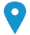 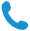 Mobile       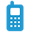 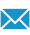 Website Website 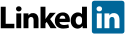 Gender     Date of Birth     Citizenship Gender     Date of Birth     Citizenship Gender     Date of Birth     Citizenship Gender     Date of Birth     Citizenship core competences Please name max. 8 core competences.core competences Please name max. 8 core competences.core competences Please name max. 8 core competences.core competences Please name max. 8 core competences.Professional backgroundPlease name each employer separately. Start with the most recent.Professional backgroundPlease name each employer separately. Start with the most recent.Professional backgroundPlease name each employer separately. Start with the most recent.Professional backgroundPlease name each employer separately. Start with the most recent.INformation on consulting assignments
Please name all your consulting assignments of the last 3 years. Start with the most recent. INformation on consulting assignments
Please name all your consulting assignments of the last 3 years. Start with the most recent. vocational TrainingPlease name each vocational training and education separately. Start with the most recent.vocational TrainingPlease name each vocational training and education separately. Start with the most recent.personal competenciespersonal competenciesNative language(s)Additional LanguagesPlease fill in your language level (A1/A2: Basic User, B1/B2: Independent User, C1/C2: Proficient User) You can find additional information at the Common European Framework of Reference for Languages. Regional experiencePlease fill in your regional experience with the countries in alphabetical order. For global, sector or regional programmes, fill in the programme names. Digital competenciesPlease fill in your level (Basic user - Independent user - Proficient user). You can find additional information at the Raster for Digital competence. Information technology Please fill in your other digital competencies. Describe where you acquired those. For example:Other competenciesFill in other competencies.REFERENCES Please name two references.REFERENCES Please name two references.